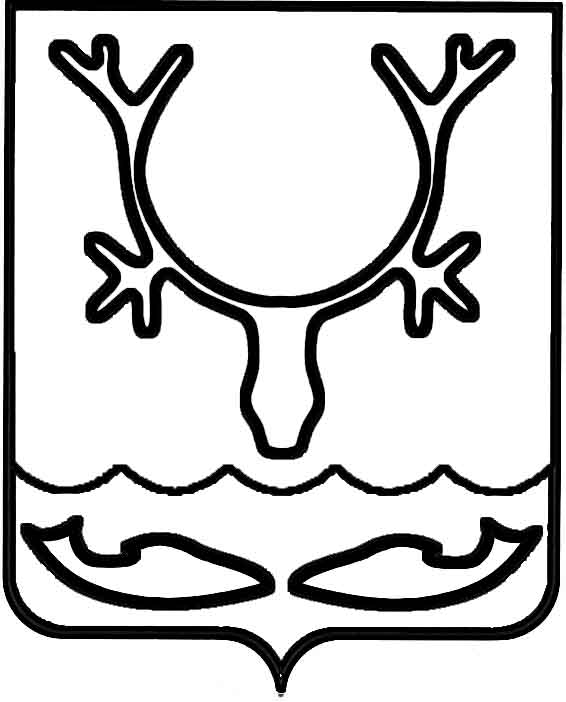 Администрация муниципального образования
"Городской округ "Город Нарьян-Мар"РАСПОРЯЖЕНИЕОб утверждении плана мероприятий ("дорожной карты") по развитию муниципально-частного партнерства                 на территории муниципального образования "Городской округ "Город Нарьян-Мар"В целях развития механизмов муниципально-частного партнерства 
на территории муниципального образования "Городской округ "Город Нарьян-Мар": Утвердить план мероприятий ("дорожную карту") по развитию муниципально-частного партнерства на территории муниципального образования "Городской округ "Город Нарьян-Мар" (далее – Дорожная карта) (Приложение).Ответственным исполнителям, указанным в Дорожной карте, обеспечить реализацию Дорожной карты в установленные сроки.Настоящее распоряжение вступает в силу со дня его подписания.Приложениек распоряжению Администрации муниципального образования"Городской округ "Город Нарьян-Мар"от 02.11.2022 № 574-рДОРОЖНАЯ КАРТАпо развитию муниципально-частного партнерства на территории муниципального образования "Городской округ "Город Нарьян-Мар"Примечание:УЭиИР - управление экономического и инвестиционного развития Администрации муниципального образования "Городской округ "Город Нарьян-Мар";УЖКХ – управление жилищно-коммунального хозяйства Администрации муниципального образования "Городской округ "Город Нарьян-Мар";УМИ - управление муниципального имущества и земельных отношений Администрации муниципального образования "Городской округ "Город Нарьян-Мар";УОИО - управление организационно-информационного обеспечения Администрации муниципального образования "Городской округ "Город Нарьян-Мар".02.11.2022№574-рГлава города Нарьян-Мара О.О. Белак№ п/пНаименование мероприятияСроки реализацииОтветственный исполнительОжидаемый результат1Актуализация нормативных правовых актов муниципального образования "Городской округ "Город Нарьян-Мар" в области муниципально-частного партнерства в соответствии 
с законодательством Российской Федерациипо мере необходимостиУЭиИРПриведение нормативных правовых актов муниципального образования "Городской округ "Город Нарьян-Мар" в области муниципально-частного партнерства в соответствие 
с законодательством Российской Федерации2Формирование перечня объектов, 
в отношении которых планируется заключение концессионных соглашенийежегодно 
до 1 февраляУЭиИР, УЖКХ, УМИУтверждение перечня объектов, 
в отношении которых планируется заключение концессионных соглашений, опубликование 
на официальном сайте Администрации города Нарьян-Мара3Определение приоритетных 
для муниципального образования "Городской округ "Город 
Нарьян-Мар" отраслей развития муниципально-частного партнерствапо мере необходимостиУЭиИР, УЖКХ, УМИРазработка и принятие нормативного правового акта Администрации муниципального образования "Городской округ "Город 
Нарьян-Мар", определяющего перечень приоритетных для муниципального образования "Городской округ "Город 
Нарьян-Мар" отраслей развития муниципально-частного партнерства4Распределение полномочий 
по реализации проектов муниципально-частного партнерства между структурными подразделениями Администрации муниципального образования "Городской округ "Город 
Нарьян-Мар"до 01.05.2023УЭиИР, УЖКХ, УМИРазработка и принятие нормативного правового акта Администрации муниципального образования "Городской округ "Город 
Нарьян-Мар" о распределении полномочий в рамках реализации Федерального закона от 13.07.2015 
№ 224-ФЗ "О государственно-частном партнерстве, муниципально-частном партнерстве в Российской Федерации 
и внесении изменений в отдельные законодательные акты Российской Федерации", а также его актуализация при необходимости5Распределение полномочий 
по реализации проектов 
с использованием механизма концессионных соглашенийдо 01.05.2023УЭиИРРазработка и принятие нормативного правового акта Администрации муниципального образования "Городской округ "Город Нарьян-Мар" о распределении полномочий в рамках реализации Федерального закона 
от 21.07.2005 № 115-ФЗ 
"О концессионных соглашениях"6Разработка схем заключения соглашения о муниципально-частном партнерстве и концессионного соглашения в соответствии 
с законодательством Российской Федерации до 20.05.2023УЭиИРРазработка и опубликование схем7Реализация проектов 
с использованием механизма концессионных соглашений 
и иных форм муниципально-частного партнерствапо мере необходимостиУЖКХ, УЭиИРВедение инвестиционных проектов, 
в том числе заключение соглашений 
о реализации проектов 
с использованием механизма концессионных соглашений и иных форм муниципально-частного партнерства8Ведение реестра заключенных соглашений о муниципально-частном партнерствепо мере необходимостиУЭиИРВедение реестра заключенных соглашений о муниципально-частном партнерстве и опубликование его 
на официальном сайте Администрации города Нарьян-Мара9Осуществление координации деятельности по реализации проектов с использованием механизма концессионных соглашений и иных форм муниципально-частного партнерствапо мере необходимостиУЭиИРОрганизация деятельности рабочей группы по развитию механизмов муниципально-частного партнерства 
на территории муниципального образования "Городской округ "Город Нарьян-Мар"10Обеспечение открытости 
и доступности информации 
о развитии муниципально-частного партнерства на территории муниципального образования "Городской округ "Город 
Нарьян-Мар"постоянноУЭиИР, УОИОРазмещение на официальном сайте Администрации города Нарьян-Мара информации о развитии муниципально-частного партнерства на территории муниципального образования "Городской округ "Город Нарьян-Мар"